RICHIESTA DI EROGAZIONE DEL CONTRIBUTO A TITOLO DI ANTICIPO(Art. 19, comma 1, punto 1.1, dell’Avviso)   Alla   FI.R.A. S.p.a. Unipersonalefirapec@pec.fira.itOGGETTO: AVVISO PUBBLICO “Aiuti alla ricettività delle Imprese Turistiche” a valere sul PROGRAMMA DI ATTUAZIONE 2023 - L.R. N. 77 DEL 28.4.2000. Impresa………………………………..…. n. Iter …….………. CAR 26455 - COR ……….…. - CUP ………………..………… Richiesta erogazione anticipazione di cui all’ art. 19, comma 1.1 dell’Avviso.Il sottoscritto ............................................................................................................ nato a ......................................, prov. ........ il ..........................................., e residente in ............................................................................ prov. ......., via …………………………….. e n. civ. ....., in qualità di legale rappresentante dall’Impresa.......................................................................... con sede legale in ............................................................ prov. ......... via ……………………………………………………….. e n. civ. ...., consapevole delle responsabilità anche penali derivanti dal rilascio di dichiarazioni mendaci e della conseguente decadenza dei benefici concessi sulla base di una dichiarazione non veritiera, ai sensi degli art. 75 e 76 del D.P.R. 28 dicembre 2000, n. 445,D I C H I A R Adi aver ottenuto, con Determinazione Dirigenziale n. DPH002/........................ del ……................................ un contributo di € ……………............................, a seguito della domanda di agevolazione presentata ai sensi dell’Avviso di cui all’oggetto, riguardante il progetto di investimento relativo all’attività turistico-ricettiva ……………………………………………………………………………………………………………………………………………………………………  all’insegna ......................................................................................................, ubicata in ..................................................................., prov. ........, via…………………………………………………………………., n. civ.........per un totale di spesa ammessa di Euro ..................................................;  che l’impresa è iscritta al Registro delle Imprese della Camera di Commercio Industria Artigianato Agricoltura di ………............................ al numero .................................... dal ............................, non si trova in stato di fallimento, di concordato preventivo, amministrazione controllata o straordinaria, liquidazione coatta amministrativa o volontaria né ha in corso un procedimento per la dichiarazione di una di tali situazioni;di essere consapevole che il pagamento è subordinato alla regolarità del DURC nonché alla verifica della regolarità di cui all’art 48-bis del D.P.R. 29 settembre 1973, n. 602;C H I E D EL’erogazione dell’anticipo, di Euro ………………..…………………………….., pari al 50% dell’ammontare del contributo concesso ai sensi dell’art. 19, comma 1.1 dell’ AVVISO PUBBLICO “Aiuti alla ricettività delle Imprese Turistiche” a valere sul PROGRAMMA DI ATTUAZIONE 2023 - L.R. N. 77 DEL 28.4.2000.Che il suddetto importo sia accreditato sul seguente conto corrente bancario intestato all’Impresa ………………………………………………………………………………………….. istituto di credito ………………………………… agenzia n. ……………… di ……………………….……….  cod. IBAN ……………………………………………………...………………………………….. .ALLEGA:fideiussione bancaria o polizza assicurativa in favore della Regione, irrevocabile, incondizionata ed esigibile a prima richiesta a garanzia dell’importo dell’anticipazione oltre agli interessi legali, di durata non inferiore a 12 mesi successivi alla prevista conclusione del progetto, e comunque valida fino alla liquidazione del saldo, come dall’apposito fac-simile MODELLO 2° pubblicato sul sito della Regione Abruzzo e della FI.R.A. S.p.A. Unipersonale, corredata di autentica della firma da parte di un Notaio o pubblico ufficiale, in formato cartaceo originale o in formato elettronico con firma digitale;copia di un documento di identità in corso di validità del Legale Rappresentante dell’Impresa. …………………………………………………..………. lì……………………….                                           	……………………………..……….                                                                                                                                                                                     Timbro e firma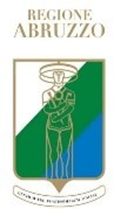 GIUNTA REGIONALEL.R. 28.4.2000 N. 77  PROGRAMMA DI ATTUAZIONE 2023AVVISO PUBBLICO “Aiuti alla ricettività delle Imprese Turistiche”Approvato con Determinazione n. DPH002/203 del 26/06/2023 Pubblicato sul BURAT Speciale n. 97 del 28/06/2023